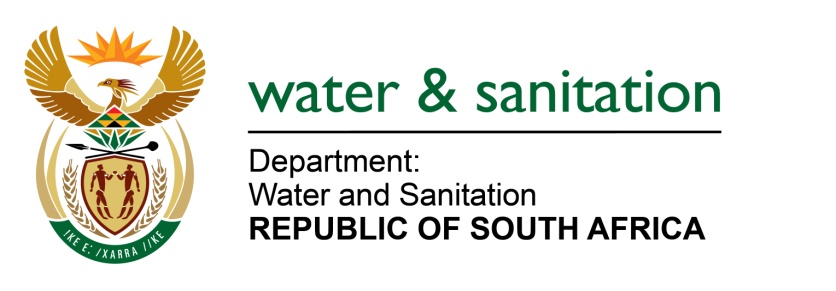 NATIONAL ASSEMBLYFOR WRITTEN REPLYQUESTION NO 1878DATE OF PUBLICATION IN INTERNAL QUESTION PAPER:  22 MAY 2015(INTERNAL QUESTION PAPER NO. 15)1878.	Mrs Z B N Balindlela (DA) to ask the Minister of Water and Sanitation:Since 1 January 2015, has her department installed generators at any of (a) its offices or (b) the offices of the entities reporting to her as a result of load shedding; if so, what is the total cost of the (i) installation and (ii) running of these generators?													NW2099E---00O00---REPLY:				No generators were installed at any of my Department’s and Entities offices for 	load shedding purposes.	---00O00---